второй этап турнира  по шахматам МАОУ СОШ № 3  cреди учащихся 1-11 классов «Турнир шахматных королей»Предварительная регистрация участников на электронной площадке chessking.com. Начало соревнования 12 декабря 2020 года  в 15 часов 00 минутДОБРО ПОЖАЛОВАТЬ!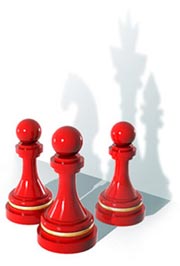 ВСЕМ!  ВСЕМ!  ВСЕМ!12 декабря 2020 годасостоится 